Prírastky na GDNových obyvateľom  na GD sme doviezli od dobrých ľudí z Oravy. Okrem 2týžňových husokačiek nám pribudlo 5 sliepok calimero. O túto hydinu sa stará s minimálnou podporou Ľubko, ktorý je  skúsený chovateľ. 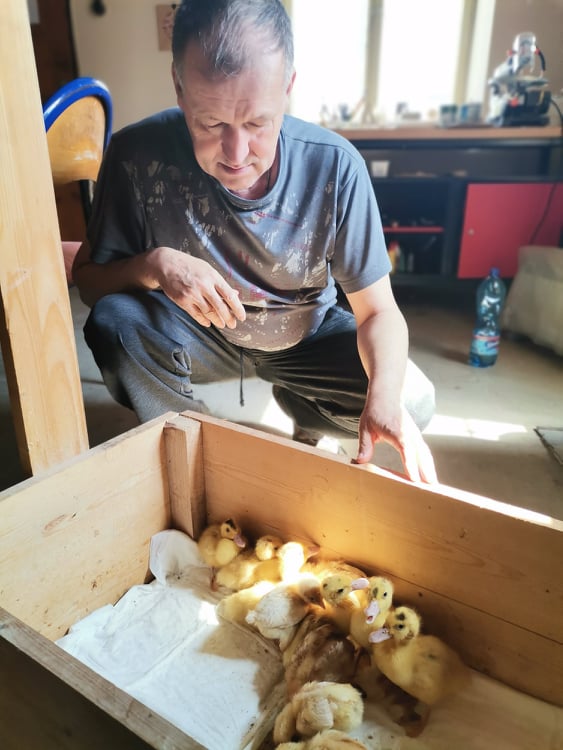 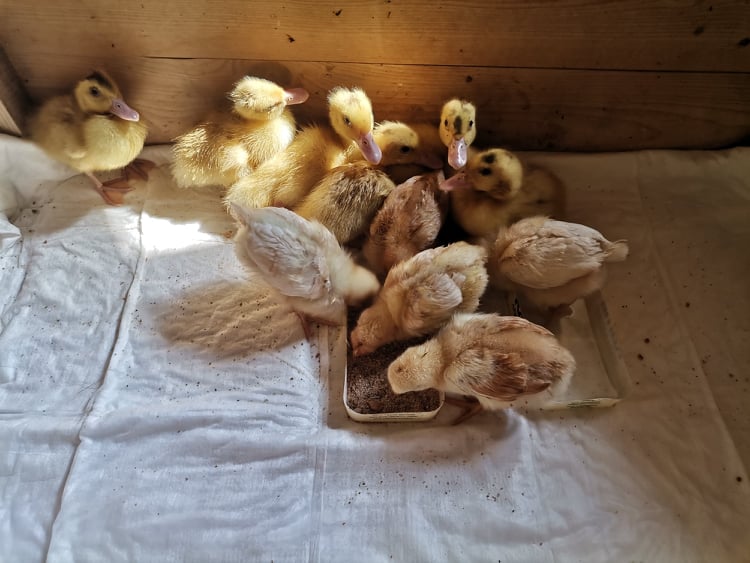 